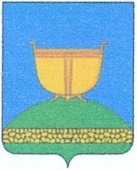 СОВЕТ ВЫСОКОГОРСКОГО
МУНИЦИПАЛЬНОГО РАЙОНА
РЕСПУБЛИКИ ТАТАРСТАНТАТАРСТАН РЕСПУБЛИКАСЫ
БИЕКТАУ МУНИЦИПАЛЬРАЙОН СОВЕТЫ   Кооперативная ул., 5, пос. ж/д станция Высокая Гора,	Кооперативная ур., 5, Биектау т/ю станциясе поселогы,    Высокогорский район, Республика Татарстан, 422700	Биектау районы, Татарстан Республикасы, 422700    Тел.: +7 (84365) 2-30-50, факс: 2-30-86, e-mail: biektau@tatar.ru, www.vysokaya-gora.tatarstan.ru                   РЕШЕНИЕ                                                                                           КАРАР            «___» ___________201__г                                                         №____О внесении изменений в Решение Совета Высокогорского муниципального района Республики Татарстан от 31.03.2014 №352 «Об утверждении Положений о порядке присвоения и сохранения классных чинов муниципальным служащим Высокогорского муниципального района, о порядке сдачи квалификационного экзамена муниципальными служащими Высокогорского муниципального района и оценки их знаний, навыков и умений (профессионального уровня)» В целях реализации основных принципов муниципальной службы в части равного доступа граждан к муниципальной службе в органах местного самоуправления Высокогорского муниципального района, руководствуясь Федеральным законом от 02.03.2007 г. № 25-ФЗ «О муниципальной службе в Российской Федерации», Кодексом Республики Татарстан о муниципальной службе, Уставом Высокогорского муниципального района Республики Татарстан Совет Высокогорского муниципального района р е ш и л:1. Внести в Положение о порядке присвоения и сохранения классных чинов муниципальным служащим Высокогорского муниципального района, о порядке сдачи квалификационного экзамена муниципальными служащими Высокогорского муниципального района оценки их знаний, навыков и умений (профессионального уровня), утвержденное решением Совета Высокогорского муниципального района Республики Татарстан от 31.03.2014 № 352 следующие изменения:1) в приложение №2 к Положению о порядке сдачи квалификационного экзамена муниципальными служащими Высокогорского муниципального района и оценки их знаний, навыков и умений (профессионального уровня) пункт 12 изложить в следующей редакции: «12. При проведении квалификационного экзамена комиссия оценивает знания, навыки и умения (профессиональный уровень) муниципальных служащих в соответствии с требованиями должностных инструкций муниципальных служащих, сложностью и ответственностью работы, выполняемой муниципальными служащими, на основе экзаменационных процедур с использованием не противоречащих федеральным законам и другим нормативным правовым актам Российской Федерации методов оценки профессиональных качеств муниципальных служащих, включая индивидуальное собеседование и тестирование» (60 вопросов), включающие знание Конституции Российской Федерации и Конституции Республики Татарстан, основ законодательства о муниципальной службе, о противодействии коррупции, которые проводятся в специально разработанной Системе оценки кадров Республики Татарстан»;в пункте 14 после слова «по результатам» дополнить словами «тестирования и»;3) в пункте 15 после слов «результат» дополнить словами «тестирования и»;4) в пункте 17 после слова «на основании результатов» дополнить словами «тестирования и»;5) в пункте 20 после слов «не сдавший» дополнить словами «тестирование и»;6) в приложение №4 к Положению о порядке сдачи квалификационного экзамена муниципальными служащими Высокогорского района Республики Татарстан и оценки их знаний, навыков и умений (профессионального уровня) в Экзаменационном листе муниципального служащего в пункте 9 «вопросы к муниципальному служащему и краткие ответы на них» исключить, добавить «результат тестирования (в баллах)»;7) в пункте 12 после слова «по результатам» дополнить словами «тестирования и».2.	Обнародовать настоящее решение путем размещения на официальном сайте Высокогорского муниципального района Республики Татарстан http://vysokaya- gora.tatarstan.ru и на официальном портале правовой информации Республики Татарстан http://pravo.tatarstan.ru.3. Контроль за исполнением настоящего решения возложить на постоянную комиссию по законности, правопорядку, местному самоуправлению и связям с общественностью Совета Высокогорского муниципального района Республики Татарстан.Председатель Совета,Глава муниципального района                                                                Р.Г. Калимуллин